Simskola vårterminen 2017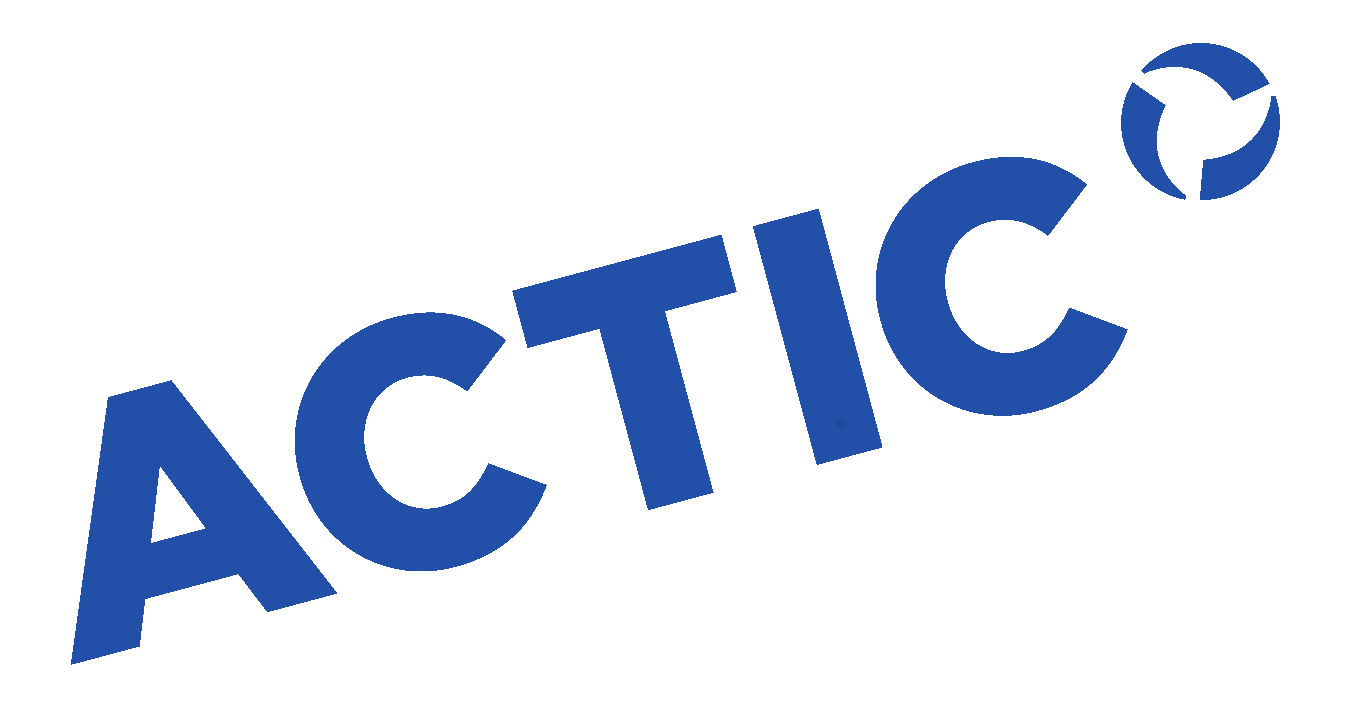 Målsman/Vuxen:		Elev/BarnFörnamn:_____________________ 	Förnamn:____________________Efternamn:___________________	Efternamn:___________________	Personnummer:_______________	Personnummer:_______________				Kontaktuppgifter:Mobilnummer:________________	E-postadress: _________________________Adress:______________________	Postnummer & ort: ____________________OBS: texta gärnaGrupp: 	V.3-11Tisdag:16:30 – 17:00 Minisim nybörjare17:10-17:40 Minisim fortsättning17:50-18:30  Simskola grund 18:30-19:10 Simskola forts.1 19:15-19:55 Simskola forts.2Torsdag:16:00-16:40 Simskola grund 16:40-17:10 Simskola forts.1Fredag:14:30-15:00 Babysim nybörjare15:00-15:30 Babysim forts. 115:30-16:05 Babysim forts. 2 & 3Söndag: 09:30-10:00 Babysim nybörjare10:00-10:30 Babysim forts.110:30-11:05 Babysim forts.2-311:05-11:40 Miniplask 3 mån-5 årSöndag:11:50-12:20 Minisim nybörjare12:30-13:00 Minisim nybörjare13:10-13:40 Minisim forts.13:50-14:20 Minisim forts.13:50-14:30 Simskola grund14:30-15:10 Simskola grund15:10-15:50 Simskola forts 115:50-16:30 Simskola forts.116:30-17:10 Simskola forts.217:10-17:50 Simskola 9-13 år nyb.18:00-18:40 Vuxensim nybörjare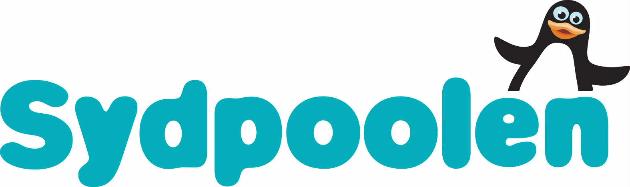 Pigges Simskola Nybörjare Ålder: från 6 år 
Sydpoolen erbjuder alla barn från 6 år och uppåt att lära sig simma. Vi tränar på bröstsim och ryggsim med bröstbentag. Vi hinner också med att dyka, flyta och hoppa. Välj mellan simskola i terapibassängen (34°C varmt vatten), äventyrsbadet, undervisnings- eller motionsbassängen.Pigges Simskola Fortsättning 1 Ålder: från 6 år 
Vi fortsätter träna på bröstsim och ryggsim och simmar ev. även utan flythjälp Välj mellan simskola i terapibassängen (34°C varmt vatten), äventyrsbadet, undervisnings- eller motionsbassängen.Pigges Simskola Fortsättning 2 Ålder: från 6 år 
Vi tränar på bröstsim, ryggsim och crawl utan flythjälp. Vi går även igen grundläggande livräddning; bad med flytväst, bogsering samt kast med livboj. Förkunskaper är att du ska kunna simma 10 meter utan flythjälpmedel.Pigges Simskola 9 – 13 år. 
Här tränar barnen efter behov, både för nybörjare och barn som har viss simkunskap.Minisim Nybörjare Ålder: 3 – 5 år 
Vi tränar på vattenläget och börjar med crawlbentag.
Vi hoppar och dyker från kanten och plockar skatter från botten.Minisim Fortsättning Ålder: 3 – 5 år 
Övningarna från nybörjarkursen utvecklas och blir svårare. Vi provar att få ihop armtagen till crawl och ryggcrawl.Babysim Nybörjare Ålder: 2 – 6 mån 
Här lär vi oss grunderna. Vi tränar mag- och ryggläge och vänjer barnet vid vattenmiljön. Intro även till dyk. Barn äldre än 9 mån börjar direkt i ”Fortsättning 1″.Babysim Fortsättning 1 Ålder: 5 mån – 1 år 
Vi tränar på att hålla andan viljemässigt under vattnet, dyka målinriktat, hålla fast i bassängstången och hur man tar sig fram själv. Vi provar även att åka rutschkana.Babysim Fortsättning 2 Ålder: 1 – 2 år 
Vi fortsätter öva på målinriktade dyk, utökar simsträckan och tränar kroppskontroll bl.a. genom att vända tillbaks till bassängkanten med hjälp.Babysim Miniplask Ålder: upp till 5 år 
Här är träningen mer individuell och övningarna utvecklas och blir svårare allt eftersom barnen gör framsteg i vattnen. Miniplask är till för familjer med barn i olika åldrar som vill gå i samma grupp.Babysim från 3 månaderMinisim från 3-5 årSimskola från 6 år Kursen är 8 ggr, 1 gång per veckaPris:Babysim & Minisim 1050 krSimskola barn 1200 krVuxensim 1450 krBetalningsavi skickas ut med post. Skriv gärna i fler alternativ då kursenkan vara full när du bokar